INDICAÇÃO Nº 4139/2018Indica ao Poder Executivo Municipal a agilização de agendamento de exame ressonância magnética – coluna lombar para a munícipe Sra. Maria Marta de Paula de Lima, moradora no Jardim das Laranjeiras.Excelentíssimo Senhor Prefeito Municipal, Nos termos do Art. 108 do Regimento Interno desta Casa de Leis, dirijo-me a Vossa Excelência para indicar que, por intermédio do Setor competente, a agilização de agendamento de exame ressonância magnética – coluna lombar, para a munícipe Sra. Maria Marta de Paula de Lima, moradora no Jardim das Laranjeiras.Justificativa:                     A munícipe Sra. Maria Marta de Paula de Lima nos procurou solicitando contato com a Administração Municipal no sentido de agilizar o agendamento de uma ressonância magnética da coluna lombar recomendada por especialista no dia 6 de março de 2018, há mais de cinco meses. Ela diz que sente muitas dores e necessita do exame com urgência para diagnóstico do problema.Dados da munícipe: Maria Marta de Paula de Lima, Rua Mombuca, Jardim das Laranjeiras, tel (19) 3457-3842.                        Plenário “Dr. Tancredo Neves”, em 16 de agosto de 2018.José Antonio Ferreira“Dr. José”-vereador-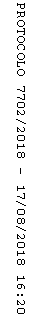 